YPN Advisory Board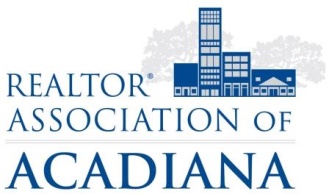 REALTOR® Association of Acadiana1819 W. Pinhook Ste. 115Lafayette, LA 70508RAA Board RoomWednesday, December 6thPresent: Kyle Bolivar, Lynzie Blanchard, Tara Bienvenu, Leslie Guillory, Brandon Bradley, Billy McCarthy, David Gleason, Jacquie Cain; Jesse ReganAbsent: Gerren BenoitPresent Non-Board Members: Sara Bourque, Angi Trahan, Leah Thibaut, Caitlin HebertMinutesJacquie Cain called the meeting to order at 2:09PM.Tara Bienvenu made a motion to approve the Minutes from October. Billy McCarthy seconded. All in favor, motion carried.The Board discussed the CPA Morning Buzz in November. All agreed French Press was a great location. The next morning Buzz will be held on Thursday, December 14th at French Press and Tara Bienvenu and Jacquie Cain will be presenting on REALTOR® Etiquette or “Naughty or Nice”. Bradley Moreau will be sponsoring. We will be promoting dressing in the best Christmas sweater or attire will win a door prize and promote our members to be a Toy for Toys for Tots. Leslie Guillory and Brandon Bradley reported they met with a speaker who reached out to us named Steven Feutch. He is an education trainer out of North Louisiana. After meeting with him it was reported the board would rather use our local speakers or a national speaker to come in and provide trainer to our members. Tara Bienvenu advised she could reach out to him as well to gather more information. Sara Bourque reported Career Connections sent a sponsorship to us to work a booth for their event. A motion was made to decline at this time as they didn’t feel a job fair would be the right avenue for our board. A second motion was made, all in favor motion carried. **Please note, after dismal of the meeting, more information was provided for the Career Connections opportunity and is currently in an email vote. **Suzanne D’Ambrosio contacted Sara about a possible charity to represent in 2018. Tara Bienvenu made a motion to allow the 2018 Board to decide a charity. A second was made, all in favor motion carried. Brandon and Leslie both asked the board if they would like to recommend anyone for the mentor position. Don Perron and Claire Disch were both mentioned as viable candidates. Sara Bourque was asked to compile a list of past RAA Board members from 2013-present to help make recommendations or selections. The Board decided to schedule the next Morning Buzz for Thursday, January 11th at French Press with the topic of Stump the Lender.  Minutes submitted by:Sara Bourque Communication/Professional Development DirectorREALTOR® Association of Acadiana